ที่ มท ๐๘๑๐.๘/ว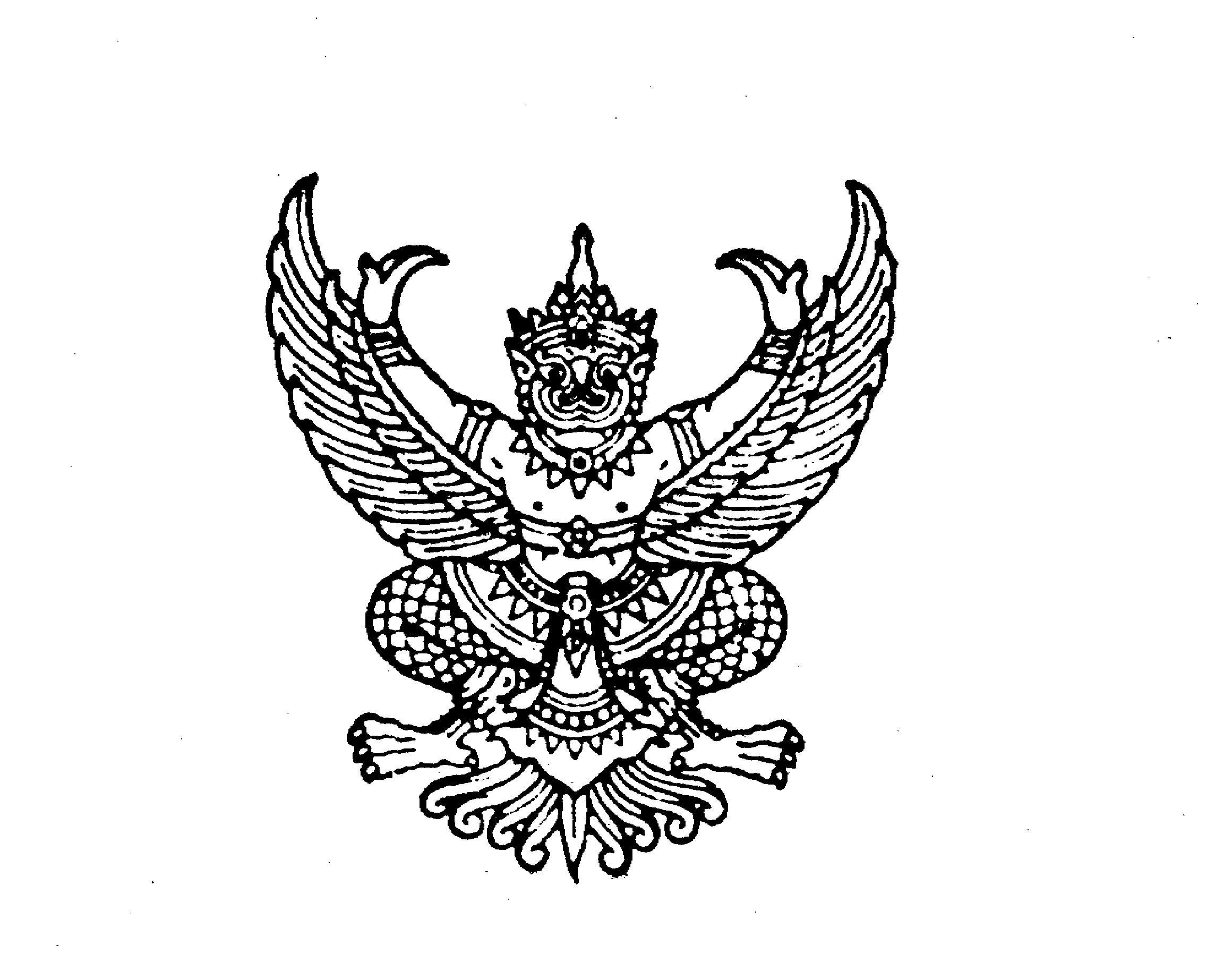 ถึง  สำนักงานส่งเสริมการปกครองท้องถิ่นจังหวัด ตามบัญชีแนบท้ายตามหนังสือกรมส่งเสริมการปกครองท้องถิ่น ที่ มท 0810.8/ว 1192 ลงวันที่ 
16 มีนาคม 2566 แจ้งกำหนดจัดโครงการอบรมสัมมนาเตรียมความพร้อมเทศบาลตำบลเพื่อรองรับ
การเป็นหน่วยรับงบประมาณตามพระราชบัญญัติวิธีการงบประมาณ พ.ศ. 2561 สำหรับการจัดทำงบประมาณรายจ่ายประจำปี (งบเงินอุดหนุนที่จัดสรรให้แก่องค์กรปกครองส่วนท้องถิ่น) เพิ่มเติม ระหว่างวันที่ 10 – 19 พฤษภาคม 2566 จำนวน 2 รุ่น รุ่นละ 3 วัน ณ โรงแรมปรินซ์พาเลซ มหานาค กรุงเทพมหานคร นั้นกรมส่งเสริมการปกครองท้องถิ่นได้ตรวจสอบการชำระเงินค่าลงทะเบียนเข้าร่วมโครงการอบรมสัมมนาเตรียมความพร้อมเทศบาลตำบลเพื่อรองรับการเป็นหน่วยรับงบประมาณตามพระราชบัญญัติวิธีการงบประมาณ พ.ศ. 2561 สำหรับการจัดทำงบประมาณรายจ่ายประจำปี (งบเงินอุดหนุนที่จัดสรร
ให้แก่องค์กรปกครองส่วนท้องถิ่น) แล้ว พบว่า เทศบาลตำบลที่ไม่ใช่กลุ่มเป้าหมายได้ดำเนินการชำระเงินค่าลงทะเบียนเข้าร่วมโครงการ จึงได้ประสานให้เทศบาลตำบลดังกล่าวดำเนินการขอคืนเงินค่าลงทะเบียน 
ซึ่งเทศบาลตำบลได้ดำเนินการแล้ว ในการนี้ กรมส่งเสริมการปกครองท้องถิ่นได้ดำเนินการโอนเงินคืนค่าลงทะเบียนเข้าร่วมโครงการไปยังบัญชีธนาคารของเทศบาลตำบลเรียบร้อยแล้ว จึงขอให้สำนักงานส่งเสริม
การปกครองท้องถิ่นแจ้งเทศบาลตำบลตามบัญชีรายชื่อทราบผลการดำเนินการของกรมส่งเสริมการปกครองท้องถิ่น รายละเอียดปรากฏตามสิ่งที่ส่งมาพร้อมนี้กรมส่งเสริมการปกครองท้องถิ่น       มิถุนายน 2566กองพัฒนาและส่งเสริมการบริหารงานท้องถิ่นกลุ่มงานส่งเสริมการกระจายอำนาจและการจัดทำงบประมาณเงินอุดหนุนโทร. ๐ ๒๒๔๑ ๙๐๐๐ ต่อ ๒๓๓๒  โทรสาร ๐ ๒๒๔๑ ๖๙๕๖ไปรษณีย์อิเล็กทรอนิกส์ saraban@dla.go.thผู้ประสานงาน	นางสาวณภัทร ชมเชย	08 0123 1516	นายณัฏฐ์ฐนนท์ ติ๊บเต็ม	08 2694 4451